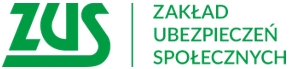 Informacja prasowaTarcza 7.0 – przedsiębiorco złóż wniosek o odroczenie składekPrzedsiębiorcy, którzy czekają na wejście w życie przepisów Tarczy antykryzysowej 7.0, mogą już teraz składać wnioski o odroczenie terminu płatności składek za styczeń 2021 r. - przypomina Zakład Ubezpieczeń Społecznych.Aktualnie trwają prace nad rozporządzeniem rządu wprowadzającym tzw. tarczę antykryzysową 7.0. Nowe przepisy przewidują m.in. zwolnienie z opłacania składek za grudzień 2020 r. lub za  grudzień 2020 r. i styczeń 2021 r. dla płatników działających pod określonymi kodami PKD. Po wejściu w życie powyższych przepisów, płatnicy uwzględnieni w Tarczy antykryzysowej 7.0, będą mogli wystąpić z wnioskiem w tym zakresie.Jeśli płatnik złożył lub złoży wniosek o odroczenie przed terminem płatności składek, w razie zawarcia umowy, nie poniesie on żadnych kosztów związanych z ulgą. Ulga ta będzie udzielana bez opłaty prolongacyjnej – informuje Marlena Nowicka – regionalna rzeczniczka prasowa ZUS w Wielkopolsce - Płatnik może również zdecydować się na opłacenie składki za grudzień lub styczeń w terminie, a później wystąpić z wnioskiem o zwolnienie z opłacania składek za te miesiące. Wówczas opłacone składki zostaną mu zwrócone. Jeżeli natomiast okaże się, że płatnikowi nie przysługuje zwolnienie z opłacania składek za grudzień lub za styczeń i opłaci je po terminie płatności, to będzie mógł wystąpić z wnioskiem o odstąpienie od naliczania odsetek (RDO). Będzie mógł także wystąpić z wnioskiem o rozłożenie składek na raty.